CONCRETE TOP SLABH-20 MANHOLE RING & COVERFINISH GRADEBOLT ON LIDGRANULAR BACKFILLRISER PIPENATIVE SOIL ORGRANULAR BACKFILLACCESS OPENINGTANK END VIEWNOTES:SEE UNIVERSAL VALVE TECHNICAL DATA SHEET FOR MANHOLE RING AND COVER SIZES AND MODELS.THE STORAGE TANK AND RISER PIPES MUST BE ISOLATED FROM TRAFFIC LOADS. IF NECESSARY UTILIZE CONCRETE BACKER ROD, FORMS, OR OTHER BARRIERS TO PREVENT CONCRETE FROM TRANSFERRING LOADS TO THE TANK AND RISER PIPES.FIBERGLASS TANK SOLUTIONS (FTS) IS NOT RESPONSIBLE FOR CONCRETE/ ASPHALT TOP SLAB DESIGN OR REBAR LAYOUT.FOR Ø12' TANKS A MINIMUM 3'-0" OF GRANULAR BACKFILL IS REQUIRED BENEATH THE CONCRETE TOP SLAB.UNDERGROUND STORAGE TANKS ARE DESIGNED FOR A MAXIMUM BURY DEPTH OF 7'-0", CONTACT YOUR SALES REPRESENTATIVE FOR DEEP BURY SOLUTIONS.INSURE THERE IS ENOUGH CLEARANCE BETWEEN THE MANHOLE RING AND COVER AND THE RISER PIPE TO ALLOW THE LID TO BE CORRECTLY OPENED/ REMOVED.WHEN INSTALLING THE TOP SLAB, ALLOW FOR ADEQUATE DRAINAGE AWAY FROM THE TANK OPENING.SEE FTS UNDERGROUND STORAGE TANK INSTALLATION GUIDE FOR RECOMMENDED BACKFILL MATERIAL.SHEET TITLE:INSTALLATION DETAILPROJECT NAME:H-20 MANHOLE RING & COVERDRAWN DATE:     DRAWN BY:	REV.07/11/21 JACK	00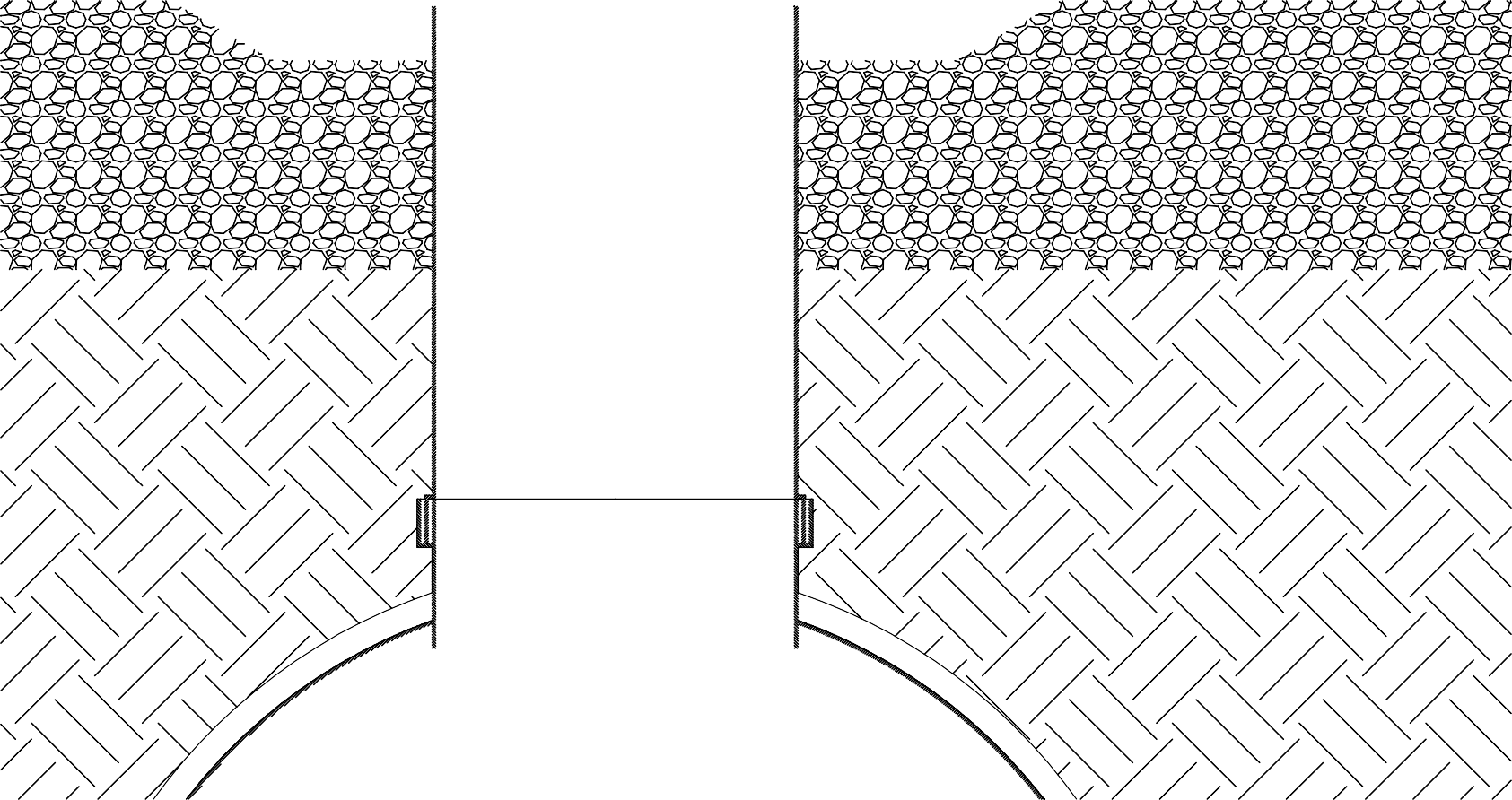 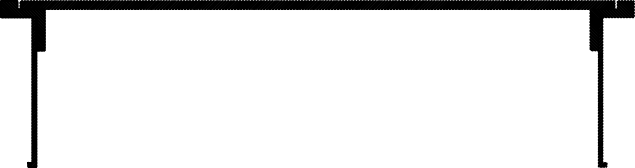 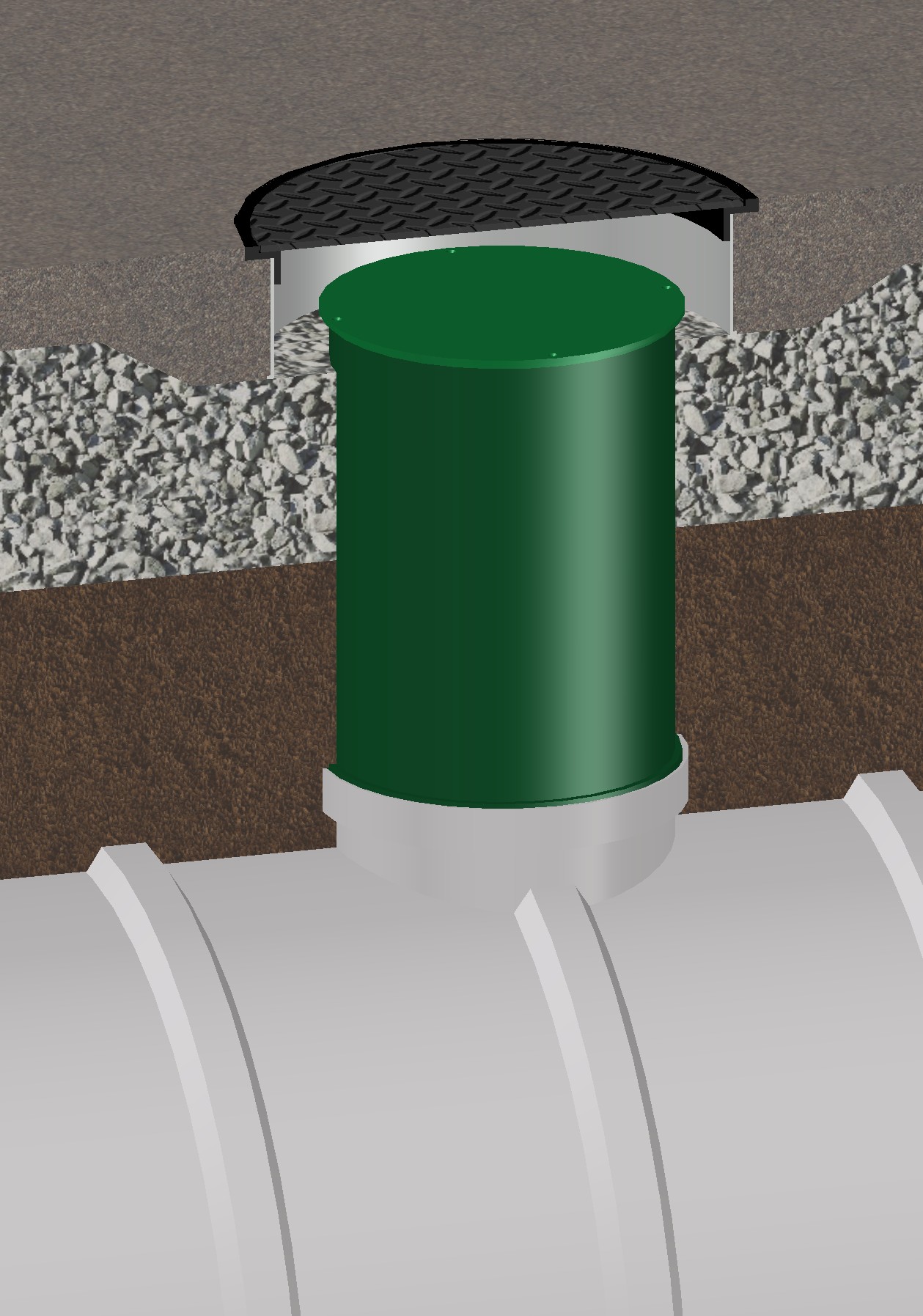 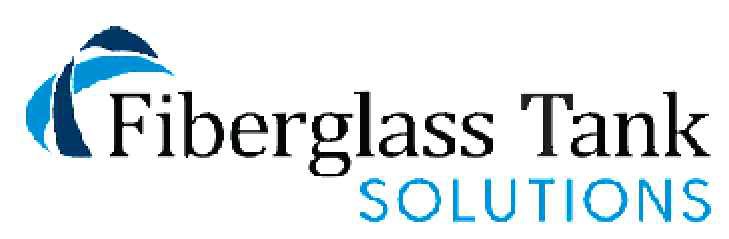 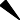 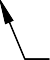 Mailing: P.O. BOX 326, Montreal, MO 65591 MFG: 147 Opportunity Rd.,Camdenton, MO 65020P: 573-317-9620